PARCO ARCHEOLOGICO DI PAESTUM GARA D’APPALTO, AI SENSI DEL D. LGS.VO 50 DEL 18 APRILE 2016, CON PROCEDURA APERTA (ART. 60, COMMA 1), PER L'AFFIDAMENTO DEI LAVORI “PIANO DI MANUTENZIONE E CONSERVAZIONE DELLE INSULE DI ABITAZIONE NEL PARCO ARCHEOLOGICO DI PAESTUM”CIG: 8002633DA7        CUP: F49G19000210001MODELLO DI OFFERTA ECONOMICA Allegato “2” al Disciplinare di Gara (documento da inserire nella busta “C” – Offerta Economica) (inserire bollo) Al Parco Archeologico di Paestum Via Magna Ggrecia, 919 84047 Capaccio Paestum (SA) GARA D’APPALTO, AI SENSI DEL D. LGS.VO 50 DEL 18 APRILE 2016, CON PROCEDURA APERTA (ART. 60, COMMA 1), PER L'AFFIDAMENTO DEI LAVORI “PIANO DI MANUTENZIONE E CONSERVAZIONE DELLE INSULE DI ABITAZIONE NEL PARCO ARCHEOLOGICO DI PAESTUM”CIG: 8002633DA7        CUP: F49G19000210001Il sottoscritto ____________________________ nato a ___________________il ______________ nella sua qualità di ______________________________________ ______________________ della ditta 	_____________________________con 	sede 	in 	___________________________ C.F./P.IVA: 	________________________________________________________________ relativamente alla gara in oggetto dichiara  di aver preso conoscenza e accettato tutte le circostanze generali e speciali che possono interessare l’esecuzione dell’appalto e che di tali circostanze ha tenuto conto nella determinazione del prezzo offerto, ritenuto remunerativo; 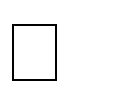 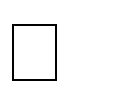 che la propria offerta sarà irrevocabile e resterà immutata sino al 180° (centottantesimo) giorno successivo alla data di scadenza del termine stabilito per la presentazione delle offerte; che la propria offerta non vincolerà in alcun modo la Stazione Appaltante. 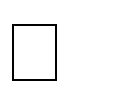 di essere a conoscenza delle condizioni stabilite per lo svolgimento dell’appalto, nonché di tutti gli oneri, obblighi e prescrizioni, precisati nel bando e relativa documentazione di gara, dei quali accetta tutte le disposizioni, norme e clausole, e di qualsiasi altra circostanza, ancorché non risultante da detta documentazione, che possa avere influenza sulla determinazione dei prezzi unitari e del relativo ribasso offerto, di cui infra, per l’esecuzione dell’affidamento stesso;  che l’offerta comprende i costi della sicurezza aziendale, ai sensi dell’ art. 95, comma 10 del 	D.Lgs. 50/2016, come di seguito specificato; premessoche il prezzo totale a base di gara per lo svolgimento del servizio è di Euro € 842.268,89 (euro ottocentoquarantadueduecentosessantotto/89), IVA esclusa, così ripartito: euro 828.673,09 (ottocentoventottomilaseicentosettantatre/09) totale complessivo dei lavori soggetti a ribasso;euro 13.595,80 (ottocentonovemilacentodiciotto/14) per oneri della sicurezza speciale NON soggetti a ribasso.Inoltre, il totale complessivo di euro 828.673,09 (ottocentoventottomilaseicentosettantatre/09) dei lavori soggetti a ribasso è così specificato:euro 753.107,82 (settecentocinquantatremilacentosette/82) per lavori a misura;euro 22.061,00 (ventiduemilasessantuno/00) per forniture a misura;euro 53.504,27 (cinquantatremilacinquecentoquattro/27) per servizi a corpo.OFFREPer i lavori a misura di cui al capitolato d’appalto il seguente ribasso:(Il concorrente deve indicare il prezzo complessivo offerto, IVA esclusa, espresso in EURO, riportato in cifre e in lettere) Per le forniture a misura, il seguente ribasso: (Il concorrente deve indicare il ribasso percentuale (riportato in cifre e in lettere)  Per i servizi a corpo, il seguente ribasso: (Il concorrente deve indicare il ribasso percentuale (riportato in cifre e in lettere) Dichiara altresì che gli oneri della sicurezza sono stati computati dalla Stazione appaltante pari ad euro 13595,80,00 e non soggetti a ribasso;che i costi della manodopera, ai sensi dell’art. 95 comma 10 del D.Lgs. 50/2016, così come modificato dal D.Lgs. 56/2017, sono pari ad €. ___________________ (diconsi euro _____________________),(Luogo e data) ______________________ Il Rappresentante Legale (Timbro e Firma) __________________________________IMPORTO OLTRE IVAIMPORTO OLTRE IVALavori a misura Lavori a misura euro 753.107,82 (settecentocinquantatremilacentosette/82)euro 753.107,82 (settecentocinquantatremilacentosette/82)Forniture a misuraForniture a misuraeuro 22.061,00 (ventiduemilasessantuno/00)euro 22.061,00 (ventiduemilasessantuno/00)Servizi a corpo Servizi a corpo euro 53.504,27 (cinquantatremilacinquecentoquattro/27)euro 53.504,27 (cinquantatremilacinquecentoquattro/27)TOTALE oltre IVA euro 828.673,09 (ottocentoventottomilaseicentosettantatre/09)euro 828.673,09 (ottocentoventottomilaseicentosettantatre/09)Prezzo a base d’asta: euro 753.107,82Prezzo offerto (in cifre):  € _________________ Prezzo offerto (in lettere): (Euro ________________________ _____________________________ ____________________________)Ribasso percentuale:_________%_Prezzo a base d’asta: euro 22.061,00Prezzo offerto (in cifre):  € _________________ Prezzo offerto (in lettere): (Euro ________________________ _____________________________ ____________________________)Ribasso percentuale:_________%_Prezzo a base d’asta: euro 53.504,27Prezzo offerto (in cifre):  € _________________ Prezzo offerto (in lettere): (Euro ________________________ _____________________________ ____________________________)Ribasso percentuale:_________%_